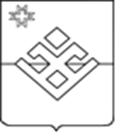 ПОСТАНОВЛЕНИЕАдминистрации  муниципального образования «Баграш-Бигринское»         От   15 октября  2020 года         д.Баграш-Бигра                           №36Руководствуясь п.21,ч.1., ст. 14 Федеральным законом от 06.10.2003 года 131-ФЗ 	«Об общих принципах организации местного самоуправления в Российской Федерации», Постановлением Правительства Российской Федерации от 19.11. 2014 года № 1221 «Об утверждении Правил присвоения, изменения и аннулирования адресов», Администрация муниципального образования «Баграш-Бигринское» ПОСТАНОВЛЯЕТ:   1.Присвоить следующий адрес вновь образованному объекту на  территории муниципального образования «Баграш-Бигринское»:1.1 427828, Российская Федерация, Удмуртская Республика,  Малопургинский муниципальный район, сельское поселение «Баграш-Бигринское», деревня Чурашур, улица Вишневая, дом 16; 2. Разместить   данную адресную информацию в государственном адресном  реестре федеральной информационной  адресной системы.3.Опубликовать настоящее постановление на официальном сайте муниципального образования «Баграш-Бигринское». 4.Контроль за исполнением настоящего постановления оставляю за собой.  Глава муниципального образования                          С.М.БаграшоваО присвоении адреса и размещении адресной  информации в государственном адресном реестре ФИАС